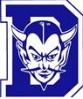      Davis Senior High School Daily Bulletin                                                      Tuesday, April 25, 2017 THIS DAY IN HISTORY:  1983 - Soviet leader Yuri V. Andropov invited Samantha Smith to visit his country after receiving a letter in which the U.S. schoolgirl expressed fears about nuclear war. DAILY EXPRESS MENU + MONDAY SPECIALS:   Blue Devil Sandwich w/Pesto Pasta Salad   Chicken Fajita Taco w/Black Bean, Corn and Cilantro Lime Salad  Chicken Adobo Over Rice ATHLETICS: Badminton vs Armijo – 4:00                                                                                      dismissal: 3:00Baseball Varsity/JV @ Jesuit – 4:00                                                                                               dismissal: 1:35 V/JVBaseball Frosh vs Jesuit – 4:00Golf Boys JV vs Ponderosa – 4:00                                                                                                   dismissal: 2:45  select rosterLacrosse Girls @ Vista Del Lago – 5:30JV-7:00V                                                                          dismissal: 3:00JVSoftball Varsity/JV @ Elk Grove – 4:00                                                                                          dismissal: 1:35 V/JVVolleyball Boys JV vs Christian Brothers – 5:00TODAY: JUNIORS:  Do you want to get an early start on college planning for next year?  If so, come to the Career Center tomorrow, Tuesday, April 25 at lunch to hear admission representatives from Carleton, St. Olaf, Macalester and Colorado College speak about their colleges and answer questions.  This is a convenient way to learn about colleges you may be interested in!  See you in the Career Center Tuesday at lunch!French club officer elections will take place TODAY, Tuesday April 25th at lunch in Mr. Curley's room O-4.  Please bring your lunch and listen to officer speeches.  We will vote today and election results will be announced later this week."ACADEMICS: REMEMBER AP TESTERS - The AP roster is available for review at the Testing Coordinator desk in the Admin Office if you would like to confirm your AP exams order.  Hi everyone!  AP Tests are coming up and if you want help with your science or math tests, come to MAST in S-9 in Mr. Van Muyden’s room. OPPORTUNITIES/EVENTS/MISCELLANEOUS:  Make a positive difference at DHS by applying for Link Crew.  Applications are due Friday and can be picked up in L-23, the library or the office.  The forms can also be downloaded from the DHS Website.  Seniors! A local scholarship deadline has been extended!  The Lily Nisen Memorial Scholarship is for seniors who played with AYSO in the U14 and older divisions.  The new deadline is Thursday, April 27th.  Come to the Career Center soon to pick up an application. The Davis Senior High School Girls Water Polo team is hosting TWO meetings to prepare for the upcoming fall season.  Parent Information Night-April 25th at 8pm in DHS Rm A3 and Athlete Information Night- April 27th at 8pm in DHS Rm A3.   Coach Doug Wright and senior players will provide all the details on how to get started and the logistics on the upcoming summer and fall seasons.  These meetings are for new and returning players and families.Wednesday, April 26th, is the deadline for submitting information and articles for the May Davis High School PTA newsletter. Please send news, announcements, etc. to the DHS PTA Media Listserve at DHSPTAmedia@mailman.dcn.org.  Be sure to include your name, email address and phone number in case the newsletter editor has questions about your submission and also note that not every submission will be automatically included. Inclusion is at the discretion of our communications committee and is subject to timing, the appropriate venue(s), and frequency of the request(s).  The newsletter is the ONLY communication tool that reaches ALL DHS families, whether they have internet access or not. The newsletter is generally published around the first of each month.  This is a great way to inform, notify or enlist parents' help for upcoming DHS school and student activities.Bike to School Day is May 10, 2017. If you bike, you will be rewarded with a tasty treat among many other prizes. Blackout the Blacktip with no cars in the parking lot on May10!Life of an Athlete presentation: On Tuesday May 16th, at 7:00 pm, internationally recognized human performance expert, John Underwood, will be speaking at Davis Senior High School Brunelle Theatre.  Underwood developed the “Life of an Athlete” program with one goal in mind; educate athletes to live safe and healthy lifestyles to be successful.  His presentation underscores four topics as they pertain to athletics and performance: chemical abuse, recovery, sleep and character.  All DJUSD athletes grades 7-12 and parents are invited to attend. Only 500 seats available. For more information about John Underwood visit:  http://www.lifeofanathlete.us/ATTENTION DHS FOOTBALL PLAYERS and FAMILIES:  Spring Football starts MONDAY, MAY 1. Spring Football practice is for CURRENT 9th, 10th, and 11th graders ONLY (as per CIF Rule). Meet in DHS Team Room @ 4:45. Practice from 5:00-7:00 pm on the DHS Soccer field. Wear shorts & t-shirt and bring football cleats & refillable water bottle. You must have an athletic clearance card from the DHS Athletics Office in order to play. If you have participated in any DHS sport this school year, come by the office to pick up a copy. If you have not participated in sports this school year, you must bring a completed sports physical packet to the Athletics Office to be cleared and receive your clearance card. Questions? Contact Varsity Coach John Wiley at wiley7927@yahoo.com or JV Coach Mike Satre at msatrefb@gmail.comSenior Ball tickets are on sale during lunch, after 5th period, and after 6th period each school day at the finance office window! Tickets are $75 with an ASB card - $80 without. Be sure to buy now because prices will go up and possibly…..sell out! Going to the Ball with a group? Pick-up a table organizer – it makes purchasing tickets much easier! You can have a table with up to 12 people but you do not need a group of 12 to purchase a ticket.GUITAR LESSONS STARTING: Would you like to learn how to play the guitar?  A guitar class will be offered every Wednesday from 2:45 – 3:45 pm.  If interested, please stop by the Counseling Office to complete a questionnaire.  You do not need to own a guitar in order to participate. High school student dance teachers are needed for a 5th and 6th grade lunch dance activity at Pioneer Elementary School. Students will teach simple modern dance and hip hop, and will receive a $300 stipend.  Come to the Career Center for more information.Putah Creek Council offers paid summer internships on Tuesday and Wednesday mornings June 20-August 9.  Participants work in a native plant nursery and learn about habitat restoration, native plant landscaping, nursery management and more.  Interns receive a $575 stipend at the end of the internship.  Come to the Career Center for more information.The Armed Services Vocational Aptitude Battery (ASVAB) is a free career exploration test administered by the military that may help you identify potential careers based on your strengths and interests.   The ASVAB is will be administered next Thursday, April 27 from 12:30 – 3:30 p.m. in the library computer lab.  Come to the Career Center to sign up.Applications are due May 2nd for Student Comedy Night coming up on May 18th. Applications are available in N1-A.College Night for Juniors and their parents is Thursday, April 27 at 7:00 p.m. starting in the Richard Brunelle Performance Hall.  At College Night you will learn about public and private colleges, universities, community colleges, scholarships, financial aid and more during breakout sessions.  Join us on April 27 to find out more about the process of applying to college!Sports Physical Clinic will be held on Saturday, June 3 from 8:30 – 11:30 am, Sutter Family Medicine, 2030 Sutter Pl., Suite 200, Davis.  Athletes in grades 7-12 are encouraged to complete their sports physicals this spring for the 2017-2018 school year.  A $20 donation for participation in the clinic will be donated to benefit DHS Athletics.  Bring your Sports Physical Exam form filled out and signed by a parent to participate in the clinic.  Physical forms are available in the DHS Front Office or on the Athletics page of the DHS website, forms folder: https://dshs.djusd.netCLUBS: Does your club need money? ASB club grant applications are now available in N1-A. Application deadline: May 5, 2017.IMPORTANT DATES4/26, 4/27	CAASP Testing (10th Grade)4/27		Senior Assembly 11:40 North Gym4/27 		College Night Counseling Dept. Presentation 4/28		CST Make-up 10th Grade 5/1-5/13	                   AP Testing Schedule (DHS Website)5/2		Bands Senior Concert 7:30 pm Brunelle Theater5/5		Quarter 4 Progress Period ends5/6		Festival of the Arts – Bands Davis Central Park5/11		Drama Soiree – Drama Class 7:00 Brunelle Theater5/13		Senior Ball Sacramento Hyatt Hotel 5/15-5/31    	Graduation 2017 tickets go on sale, Blue Devil Online Store or Finance Office @ lunch5/16		Renaissance Awards 6:00 DHS Library